BEFORE THE FLORIDA PUBLIC SERVICE COMMISSIONFIRST ORDER MODIFYING ORDER ESTABLISHING PROCEDURE 	Order No. PSC-2021-0074-PCO-EI, issued February 9, 2021, established the procedures and filing dates to be used in this docket.  Order No. PSC-2021-0074A-PCO-EI, issued April 30, 2021, amended Section IX of Order No. 2021-0074-PCO-EI which lists the Controlling Dates for key activities in this docket and sets the Prehearing Conference for October 19, 2021.  Constraints on the Commission’s calendar requires that the Prehearing Conference in this docket be rescheduled to October 14, 2021.  Therefore, the controlling date set out in Section IX(14) of Order No. PSC-2021-0074A-PCO-EI shall be amended as follows:					Previous Date			New DatePrehearing Conference	October 19, 2021		October 14, 2021	Based on the foregoing, it is	ORDERED by Commissioner Andrew Giles Fay, as Prehearing Officer, that Order No. PSC-2021-0074A-PCO-EI. Section IX(14), Prehearing Conference, shall be amended as stated in the body of this Order.  It is further	ORDERED that all other provisions of Order No. PSC-2021-0074A-PCO-EI and Order No. PSC-2021-0074-PCO-EI not inconsistent with this Order are hereby reaffirmed.By ORDER of Commissioner Andrew Giles Fay, as Prehearing Officer, this 7th day of June, 2021.Florida Public Service Commission2540 Shumard Oak BoulevardTallahassee, Florida 32399(850) 413-6770www.floridapsc.comCopies furnished:  A copy of this document is provided to the parties of record at the time of issuance and, if applicable, interested persons.SBrNOTICE OF FURTHER PROCEEDINGS OR JUDICIAL REVIEW	The Florida Public Service Commission is required by Subsection 120.569(1), Florida Statutes, to notify parties of any administrative hearing or judicial review of Commission orders that is available under Sections 120.57 or 120.68, Florida Statutes, as well as the procedures and time limits that apply.  This notice should not be construed to mean all requests for an administrative hearing or judicial review will be granted or result in the relief sought.	Mediation may be available on a case-by-case basis.  If mediation is conducted, it does not affect a substantially interested person's right to a hearing.	Any party adversely affected by this order, which is preliminary, procedural or intermediate in nature, may request: (1) reconsideration within 10 days pursuant to Rule 25-22.0376, Florida Administrative Code; or (2) judicial review by the Florida Supreme Court, in the case of an electric, gas or telephone utility, or the First District Court of Appeal, in the case of a water or wastewater utility.  A motion for reconsideration shall be filed with the Office of Commission Clerk, in the form prescribed by Rule 25-22.0376, Florida Administrative Code.  Judicial review of a preliminary, procedural or intermediate ruling or order is available if review of the final action will not provide an adequate remedy.  Such review may be requested from the appropriate court, as described above, pursuant to Rule 9.100, Florida Rules of Appellate Procedure. In re: Fuel and purchased power cost recovery clause with generating performance incentive factor.DOCKET NO. 20210001-EIORDER NO. PSC-2021-0211-PCO-EIISSUED: June 7, 2021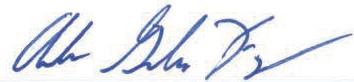 ANDREW GILES FAYCommissioner and Prehearing Officer